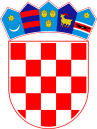   REPUBLIKA HRVATSKAVARAŽDINSKA ŽUPANIJA        OPĆINA VINICA       OPĆINSKO VIJEĆEKLASA: 024-04/22-01/28 URBROJ: 2186-11-22-1Vinica, 02. lipnja 2022.	Na temelju članka 67. Stavak 1. Zakona o komunalnom gospodarstvu („Narodne novine“  broj 68/18, 110/18, 32/20 ) te članka 30. Statuta Općine Vinica („ Službeni vjesnik Varaždinske županije“ broj 30/20, 09/21), Općinsko vijeće Općine Vinica na sjednici održanoj dana 02. lipnja 2022. godine donijelo jeI. Izmjene i dopune Programa gradnjeobjekata i uređaja komunalne infrastrukture u 2022. godiniČlanak 1.	Program gradnje objekata i uređaja komunalne infrastrukture u 2022. godini (objavljen u „Službenom vjesniku Varaždinske županije“ broj 109/21) mijenja se tako da sada glasi:Ovim programom utvrđuje se način i svrha korištenja sredstava proračuna Općine Vinica za 2022. godinu u iznosu od 5.170.455,00 kn planiranih za gradnju objekata i uređaja komunalne infrastrukture za 2022. godinu.Članak 2. Ove I. izmjene i dopune  Programa gradnje objekata i uređaja komunalne infrastrukture u 2022. godini  stupaju  na snagu osmog dana od dana  objave u «Službenom vjesniku Varaždinske županije».								PREDSJEDNIK							Općinskog vijeća Općine Vinica								Predrag ŠtromarREDNI BROJKOMUNALNA INFRASTRUKTURAIZVORI FINANCIRANJA(proračunska stavka)KONTOPRORAČUN2022.POVEĆANJE / SMANJENJE1. IZMJENE 2022.I.UREĐENJE NERAZVRSTANIH CESTAModernizacija i sanacijanerazvrstanih cestaIzgradnja oborinske odvodnje u Ulici  sv. Ane u ViniciIzgradnja oborinske odvodnje u Ulici A. Augustinčića u G. LadanjuCILJ:  Povećanje prometne sigurnosti te  učinkovitije i uređenije prometnice. MJERLJIVOST CILJA: Sprečavanje mogućih budućih prometnih nezgoda- proračunska sredstva (011)- proračunska sredstva (011)-proračunska sredstva (011)76.568,00-kapitalne pomoći (052)230.000,004213114213123232933150.000,000,000,00-100.000,00387.000,00306.568,0050.000,00387.000,00306.568,00    II.OSTALI GRAĐEVINSKI OBJEKTI – UREĐENJE MJESNOG GROBLJA U MARČANUCILJ: uređenje ograde uz športsko igralište na mjesnom grobljuMJERLJIVOST CILJA: uređena ograda cijelom dužinom groblja i igrališta - proračunskasredstva (011)315.000,00-kapitalne pomoći (052)535.000,004214942400.000,00450.000,00850.000,00III.OSTALI GRAĐEVINSKI OBJEKTI – DJEČJA IGRALIŠTACILJ: Uređenje dječjeg igrališta  dodavanjem novih modula igrala MJERLJIVOST CILJA: Ulaganje u dječju razonodu i igranje te poticanje vanjskih aktivnosti djece, poticanje boravka u prirodi- vlastita sredstva (031)45.000,00-kapitalne pomoći (052)105.000,0042149480.000,0070.000,00150.000,00  IV.OSTALI NESPOMENUTI GRAĐEVINSKI OBJEKTI – IZGRADNJA SPORTSKE INFRASTRUKTURECILJ: ulaganje u sportsku infrastrukturu – izgradnja novih sportskih terena  MJERLJIVOST CILJA: poboljšanje uvjeta sportašima, rekreativcima i svim sportašima na području Općine Vinica.-kapitalne pomoći (052)421492140.000,00-140.000,000,00    V.OSTALI GRAĐEVINSKI OBJEKTI – KOMUNALNO UREĐENJE STAMBENE ZONECILJ: unapređenje komunalne infrastruktureMJERLJIVOST CILJA: uređenje zemljišta komunalnom infrastrukturom- proračunska sredstva (011)- 280.000,00 -vlastita sredstva (031)270.000,00- kapitalne pomoći (052)- 150.000,00421493430.000,00270.000,00700.000,00   VI.OSTALI GRAĐEVINSKI OBJEKTI – TURISTIČKA INFRASTRUKTURACILJ: izgradnja i označavanje pješačko- biciklističkih stazaMJERLJIVOST CILJA: uređene biciklističke i pješačke staze- proračunska sredstva (011)4214921100.000,000,00100.000,00VII.DODATNA ULAGANJA NA GRAĐEVINSKIM OBJEKTIMAKurija Patačić – Program zaštite i očuvanja nepokretnih kulturnih dobaraCILJ: obnova viničke kulturne baštine – kurije Patačić koja se odvija u fazama kroz godineMJERLJIVOST CILJA: obnova zgrade – rekonstrukcija kurije Patačić te mogućnost korištenja njezinog prostora u više namjena - nastavne faze-proračunska sredstva (011)-135.000,00- kapitalne pomoći (052)- 2.000.000,004511122.135.000000,002.135.000,00VIII.DODATNA ULAGANJA NA GRAĐEVINSKIM OBJEKTIMA – OPĆINSKI OBJEKTICILJ: dogradnja, dodatno uređenje, sanacija, popravci i sl. općinskih objekata prema potrebiMJERLJIVOST CILJA: uređeni općinski prostori te objekti koji služe u poslovne i javne svrhe-vlastita sredstva (031)45111750.000,00-50.000,00IX.KAPITALNE POMOĆI TRGOVAČKIM DRUŠTVIMA U JAVNOM SEKTORU –Izgradnja kanalizacijske mrežeAglomeracijaIzgradnja vodovodne mrežeVarkom d.d.Zbrinjavanje smeća PiškornicaSufinanciranje rekonstrukcije županijskih cesta CILJ: jačanje komunalne infrastrukture MJERLJIVOST CILJA : izgradnja odvodnje otpadnih voda te izgradnja i rekonstrukcija vodovodne mreže, uređenje žc, manji troškovi održavanja komunalne  infrastrukture.-proračunskasredstva(011)-proračunska sredstva (011)- proračunska sredstva (011)-proračunska sredstva (011)386122386121386127386123500.000,00120.000,0055.500,00250.000,00-300.000,000,000,000,00200.000,00120.000,0055.500,00250.000,00X.ODVODNJA OBORINSKIH VODACILJ: jačanje infrastrukture u segmentu odvodnje oborinskih voda, rješavanje problema slijevanja oborinskih voda na ceste, kanale i sl.MJERLJIVOST CILJA: sustav izgradnje odvodnje oborinskih voda, rješavanje problema slijevanja oborinskih voda na ceste, kanale i sl.- proračunska sredstva (011)3232932150.000,00-150.000,000,00XI..OSTALE USLUGE TEKUĆEG I INVESTICIJSKOG ODRŽAVANJA – NAJAM LED RASVJETECILJ: povećanje energetske učinkovitosti te uštede i očuvanje okolišaMJERLJIVOST CILJA: zamjena postojeće javne rasvjete novom LED RASVJETOM  na lokacijama duž Općine- proračunska sredstva (011)3232911203.000,00        0,00203.000,00UKUPNOUKUPNOUKUPNOUKUPNO4.763.500,00406.955,005.170.455,00